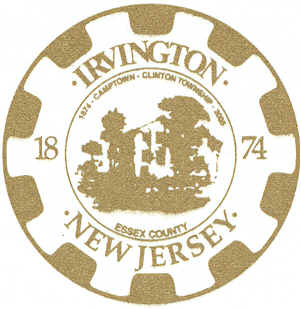 REVISED 12/22/232024 PUBLIC NOTICEPLEASE TAKE NOTICE that the Township of Irvington Municipal Council will hold its regularly scheduled Caucus Meeting at 5:30 PM and Regular Meeting at 7:30 PM via virtual means only. Pursuant to P.L. 2020, c.11, the public may only participate in these meetings remotely as outlined below.Join Zoom Meetinghttps://us02web.zoom.us/s/88146888099Webinar ID: 881 4688 8099Dates:One tap mobileUS: +13126266799,,88146888099#+16469313860,,88146888099#For higher quality, dial a number based on your current location in the U.S.       +1 312 626 6799 +1 646 931 3860 +1 929 205 6099 +1 301 715 8592+1 305 224 1968 +1 309 205 3325 +1 507 473 4847 +1 564 217 2000 +1 669 444 9171 +1 669 900 6833 +1 689 278 1000+1 719 359 4580+1 253 205 0468 +1 253 215 8782 +1 346 248 7799 +1 360 209 5623+1 386 347 5053Residents are encouraged to attend the 6:30 PM informal virtual meeting, presided by a Municipal Council Member where residents can offer comments or ask questions to the Department Directors.Members of the public who would like to offer public comment at the 7:30 PM Regular Municipal Council Meeting, you must sign up via the registration link: https://us02web.zoom.us/webinar/register/WN_ACMvimQTRfSo_UeZWXKyIQ by 12:00 PM on the meeting date.  In the “Concern, Comment or Question(s)” box please notify which portion of the meeting the individual wishes to comment (Agenda Items, Public Hearing of an Ordinance, General Hearing of Citizens) and add the Concern, Comment or Question(s).  The meeting agenda can be accessed by visiting https://irvington.net/public-meeting-schedule/.The Municipal Council will be taking action during the 7:30 PM Regular Meeting. Copies of this notice will be posted, mailed, e-mailed and filed in accordance with the provisions of the Open Public Meetings Act.Shawna M. SupelMunicipal ClerkTuesday, January 2, 2024 (Regular Mtg. - 5:30 PM Only)Monday, April 22, 2024 Monday, September 23, 2024Monday, January 8, 2024Monday, May 6, 2024Tuesday, October 15, 2024Monday, January 22, 2024Monday, May 20, 2024 Monday, October 28, 2024Tuesday, February 13, 2024Monday, June 10, 2024Tuesday, November 12, 2024 Monday, February 26, 2024Monday, June 24, 2024Monday,  November 25, 2024 Monday, March 11, 2024Monday, July 8, 2024 Monday, December 9, 2024Monday, March 25, 2024Monday, August 12, 2024Monday, December 23, 2024Monday, April 8, 2024Monday, September 9, 2024 